Como bajar su licenciaConexión a : https://extranet-clubalpin.com/mesinfos/Indicar tu número de licencia y to código internet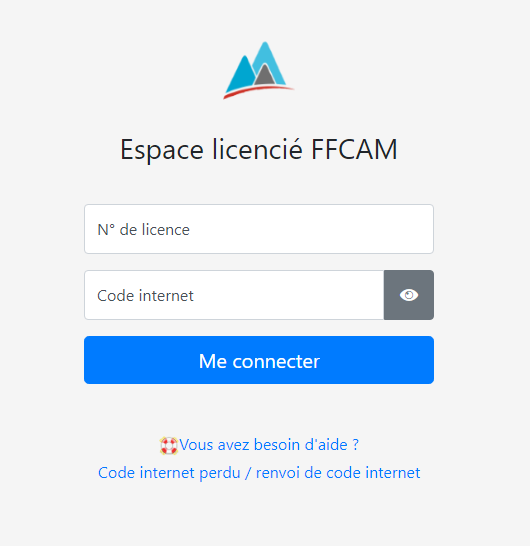 (Si lo olvidaste, Haz clik en “Code Internet perdu”, recibirás un mail para rcuperarlo), luego “me connecter”El botón “Mes informations”Puedes cambiar los datos erróneos y tienes que cargar una foto de identidad.Luego el botón “Ma licence Mes options”Y puedes bajar tu licencia en dos formatosY ya está, tienes tu licencia